	Spett.leAutorità di Sistema Portualedel Mare di SardegnaMolo Dogana09123 Cagliari  Oggetto: Servizio di vigilanza degli impianti portuali, delle aree portuali e demaniali, presidio dei varchi di accesso, controllo di sicurezza dei passeggeri, dei veicoli, dei bagagli al seguito e della merce, da effettuarsi nei porti di Olbia, Golfo Aranci e Porto Torres, nonché il servizio centralino da svolgersi nei porti di Olbia e Porto Torres” importo a b.a. € 40.419.344,30   di cui  € 40.411.075,00 per servizi ed € 8.269,30 per oneri della sicurezza non soggetti a ribasso                   CIG 8688233CAC.DICHIARAZIONE SOGGETTI DI CUI ALL’ART. 80 DEL D. LGS 50/2016Il/la sottoscritto/a …………………………..……………………….…....………….……………………nato/a il ..…….…....………… a ………...………..……………… C.F ..……...…….….………………residente a  .………………………..…….………….……………....……………….…….……………..in qualità di    .……………………….…………..…….…………..…...…………………….…………..del/della ...…………..……………..………..………………….….………….…….…..……….……….con sede legale in  …..…………….……………….………..…………………….……………………..C.F.: ………………………………………….. partita IVA ………….………………..…..……………ai sensi degli articoli 46 e 47 del D.P.R. 28 dicembre 2000, n. 445 e s.m.i. consapevole delle sanzioni penali previste dall’articolo 76 del medesimo D.P.R. 445/2000 e s.m.i., per le ipotesi di falsità in atti e dichiarazioni mendaci ivi indicateDICHIARA    che nei propri confrontiOppure che, per quanto a propria conoscenza, nei confronti di  (Nome) ________________________ (Cognome) _________________________ nato/a _____________________ il __________ residente a  ______________________________________, Cod. Fisc. __________________________________ in qualità di ______________________________________ ai sensi dell’art. 80, comma 1 del D. Lgs. 50/2016, non è stata pronunciata condanna con sentenza definitiva o decreto penale di condanna divenuto irrevocabile o sentenza di applicazione della pena su richiesta ai sensi dell’art. 444 del codice di procedura penale per uno dei seguenti reati:delitti, consumati o tentati, di cui agli articoli 416, 416-bis del codice penale ovvero delitti commessi avvalendosi delle condizioni previste dal predetto articolo 416-bis ovvero al fine di agevolare l’attività delle associazioni previste dallo stesso articolo, nonché per i delitti, consumati o tentati, previsti dall'articolo 74 del Decreto del Presidente della Repubblica 9 ottobre 1990, n. 309, dall'articolo 291-quater del decreto del Presidente della Repubblica 23 gennaio 1973, n. 43 e dall'articolo 260 del decreto legislativo 3 aprile 2006, n. 152, in quanto riconducibili alla partecipazione a un'organizzazione criminale, quale definita all'articolo 2 della decisione quadro 2008/841/GAI del Consiglio; delitti, consumati o tentati, di cui agli articoli 317, 318, 319, 319-ter, 319-quater, 320, 321, 322, 322-bis, 346-bis, 353, 353-bis, 354, 355 e 356 del codice penale nonché all'articolo 2635 del codice civile;         b-bis) false comunicazioni sociali di cui agli articoli 2621 e 2622 del codice civile;frode ai sensi dell'articolo 1 della convenzione relativa alla tutela degli interessi finanziari delle Comunità europee; delitti, consumati o tentati, commessi con finalità di terrorismo, anche internazionale, e di eversione dell'ordine costituzionale reati terroristici o reati connessi alle attività terroristiche; delitti di cui agli articoli 648-bis, 648-ter e 648-ter.1 del codice penale, riciclaggio di proventi di attività criminose o finanziamento del terrorismo, quali definiti all'articolo 1 del decreto legislativo 22 giugno 2007, n. 109 e successive modificazioni; sfruttamento del lavoro minorile e altre forme di tratta di esseri umani definite con il decreto legislativo 4 marzo 2014, n. 24; ogni altro delitto da cui derivi, quale pena accessoria, l’incapacità di contrattare con la pubblica amministrazione;  che nei propri confronti Oppure che, per quanto a propria conoscenza, nei confronti di  (Nome) ________________________ (Cognome) _________________________ nato/a _____________________ il __________, residente a_____________________________________, Cod. Fisc. __________________________________ in qualità di ______________________________________ non sussistono cause di decadenza, di sospensione o di divieto previste dall'articolo 67 del decreto legislativo 6 settembre 2011, n. 159 o di un tentativo di infiltrazione mafiosa di cui all'articolo 84, comma 4, del medesimo decreto;  che nei propri confronti Oppure che, per quanto a propria conoscenza, nei confronti di  (Nome) ________________________ (Cognome) _________________________ nato/a _____________________ il __________, residente a_____________________________________, Cod. Fisc. __________________________________ in qualità di ______________________________________negli ultimi cinque anni, non sono stati estesi gli effetti delle misure di prevenzione della sorveglianza di cui all’art. 6 del D.Lgs. 159/2011, irrogate nei confronti di un proprio convivente.che i propri conviventi sono i seguenti: (indicare nome, cognome, data di nascita e codice fiscale e luogo di residenza)__________________________________________________________________________________________________________________________________________________________________________________________________________________________________________________________________________________________________________________________________________________________________________________________________________________________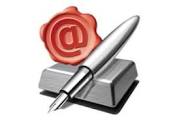 Data________________  N.B.: IL PRESENTE MODULO VA COMPILATO DA:-   AMMINISTRATORI  RAPPRESENTANTI LEGALIPROCURATORIINSTITORISOCI DI MAGGIORANZASOCI (TUTTI I SOCI IN CASO DI SNC, SOCI ACCOMANDATARI IN CASO DI SAS, SOCIO UNICO PERSONA FISICA O DEL SOCIO DI MAGGIORANZA IN CASO DI SOCIETÀ CON UN NUMERO DI SOCI PARI O INFERIORE A QUATTRO SE SI TRATTA DI ALTRO TIPO DI SOCIETÀ O DI CONSORZIO)DIRETTORI TECNICIMEMBRI DEL CONSIGLIO DI AMMINISTRAZIONE CUI SIA STATA CONFERITA LA LEGALE RAPPRESENTANZAMEMBRI DEGLI ORGANI CON POTERI DI DIREZIONE O DI VIGILANZA